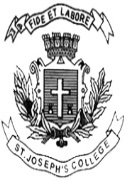 ST. JOSEPH’S COLLEGE (AUTONOMOUS), BENGALURU-27B.Sc. ECONOMICS - IV SEMESTERSEMESTER EXAMINATION: APRIL 2022(Examination conducted in July 2022) ECS 418: International EconomicsTime- 1.5 hrs		                                     	               Max Marks-35This question paper contains 1 printed page and 3 partsPart AAnswer any 5 questions                                                                5x2= 10 marksWhat is meant by the term ‘Absolute Advantage’?Illustrate a Community Indifference Curve (CIC).What does the term ‘factor intensity reversal’ mean?Mention two forms of protectionism.Differentiate between fixed and flexible exchange rates.Expand the term ‘WTO’ and mention one of its objectives?                                           Part B                                Answer any 3 questions                                                              3x5= 15 marksDiscuss the Marshall Learner condition.Discuss the elasticity of substitution between factors of production.What is the purchasing power parity theory of exchange rate determination?   What is the IMF? State any 3 of its objectives.Part C                               Answer any 1 question	                                                    10x1= 10 marks Discuss the implications of the factor endowment and factor price equalization theories. Discuss the effect of a quota on a small country (partial equilibrium analysis).